24 марта – Всемирный день борьбы с туберкулёзомПо инициативе Всемирной организации здравоохранения во всем мире 24 марта проводится Всемирный день борьбы с туберкулезом, призванный привлечь внимание общества к этому опасному заболеванию. Всемирный день борьбы с туберкулезом в 2020 году проходит под лозунгом «Время пришло». Несмотря на общемировое снижение числа больных туберкулезом, эта болезнь остается одной из основных угроз для общественного здоровья, отмечает ВОЗ. Достижение успехов в борьбе с туберкулезом в значительной мере определяется информированностью населения и поддержкой населением противотуберкулезных мероприятий.Игнорирование проблем профилактики и лечения туберкулеза ведет к росту заболеваемости, инвалидности и смертности от этого заболевания, к ухудшению демографической ситуации, росту экономического ущерба.В последние годы в Российской Федерации эпидемиологическая ситуация  по туберкулезу улучшается, но остается напряженной.По данным федерального государственного статистического наблюдения в 2019 г.  зарегистрировано 60 313 случаев впервые выявленного туберкулеза, из них 2084 случая закончились летально (3,5 %), что предполагает позднее выявление заболевания.По классификации ВОЗ Российская Федерация продолжает оставаться страной, неблагополучной по туберкулезу.  Ситуация по туберкулезу в Республике Северная Осетия-Алания, несмотря на улучшение ряда показателей за последние годы, остается сложной.        В 2019 году с впервые выявленным активным туберкулезом, включая данные других ведомств,  зарегистрировано 244     больных против  256 в 2018 году (показатель  34,9  против 36,5 на 100 тыс. населения).На 16,1 % снизился показатель смертности населения РСО – Алания от туберкулеза и составил 2,6 против 3,1  на 100 тысяч населения.  В 2019 году умерло 4 человека с впервые диагностированным туберкулезом, за аналогичный период 2018 г. – 7.Заболеваемость туберкулезом детского населения остается примерно на прежнем уровне  (показатели 13,6 против 14,3).Раннее выявление туберкулёза у детей и подростков является одним из важных разделов комплексного плана борьбы с туберкулёзом.К методам раннего выявления туберкулёза относятся туберкулинодиагностика (проба Манту, Диаскинтест) и флюорография, причём туберкулинодиагностика является основным методом у детей до 15 лет. Чтобы противодействовать распространению туберкулёза важны понимание и ответственность каждого человека. Берегите своё здоровье и внесите свой вклад в борьбу с этой инфекцией, своевременно проходите профилактические обследования на туберкулёз!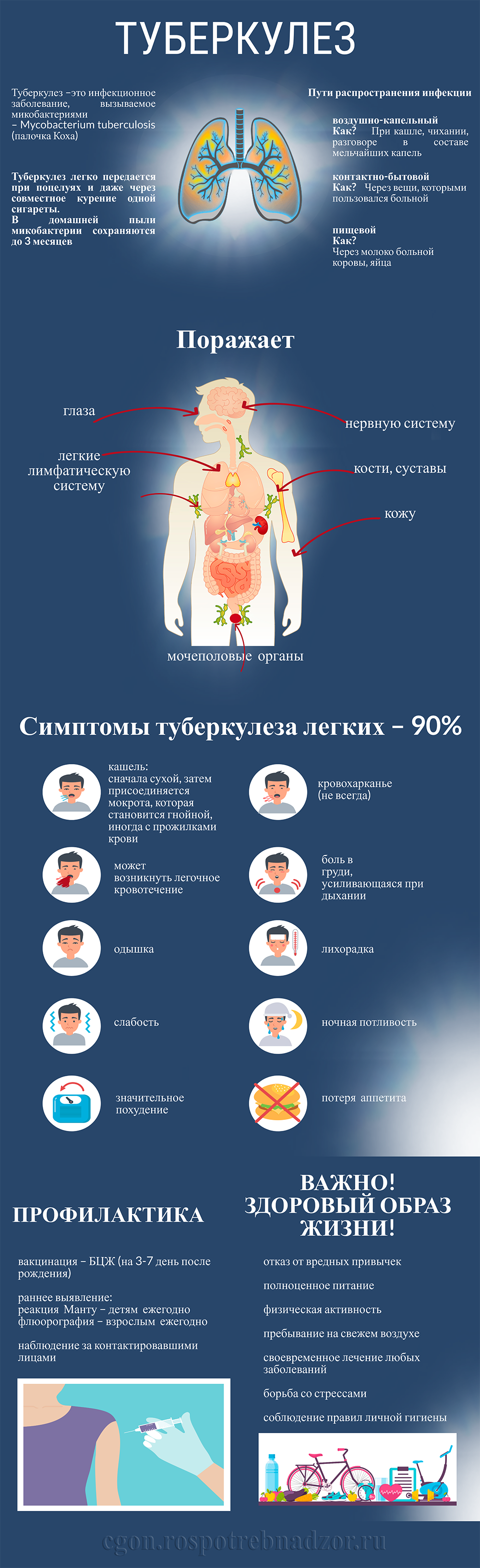 